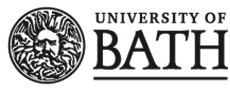 Amendments to Collaborative Arrangement Approval FormThis form should be completed according to the process set out in QA20 (section 12 and annex F) and submitted to the Academic Programmes Committee.Submission of this form assumes that the Head of the relevant Home Department/School/Learning Partnerships Office and the Dean (or the Deputy Vice-Chancellor) have been consulted.________________________________________________________________For office information:Committee history regarding proposal:Following completion of the approval process, the Secretary to the Academic Programmes Committee shall notify the designated person in the Faculty/School within 5 working days of the approval being given, and the designated person shall communicate decision to the affected partner.Name of Partner:Course(s) currently delivered by partner (if applicable):Department/School:Current approved duration of the arrangement: (i.e. 1 September 2014 – 31 August 2019)Background to the original arrangement and the current positionRationale for proposed change and the views of the partner organisationState the benefits for the students and the other stakeholders involvedDate from which amendment to take effectPlease attach the following documents:Attached (Y/N)The existing legal agreement(s)The amended legal agreement(s)Any other documentation that is directly relevant to the nature of the change being proposedCommittee nameDateOutcome1APC2FLTQC3CPAC4Senate (for noting)